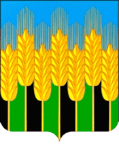 АДМИНИСТРАЦИЯ НОВОДМИТРИЕВСКОГО СЕЛЬСКОГО ПОСЕЛЕНИЯ СЕВЕРСКОГО РАЙОНАПОСТАНОВЛЕНИЕстаница Новодмитриевская от 10 января 2022 года                                                                                 № 1О внесении изменений в постановление администрации Новодмитриевского сельского поселения Северского района от 20 ноября 2017  года № 201 «Об утверждении Положения об организации семейных (родовых) захоронений на территории общественных кладбищ Новодмитриевского сельского поселения Северского района»В соответствии с Федеральным законом от 6 октября 2003 года 
№ 131-ФЗ «Об общих принципах организации местного самоуправления в Российской Федерации», ст.22 Закона Краснодарского края от 04 февраля 2004 года № 666-КЗ «О погребении и похоронном деле в Краснодарском крае», руководствуясь статьей 8 Устава Новодмитриевского сельского поселения Северского района,      п о с т а н о в л я ю:Внести изменения в постановление администрации Новодмитриевского сельского поселения Северского района от 20 ноября 2017 года № 201 «Об утверждении Положения об организации семейных (родовых) захоронений на территории общественных кладбищ Новодмитриевского сельского поселения Северского района», изложив пункт 4 в следующей редакции:«4. Размер бесплатно предоставляемого места семейного захоронения составляет 10 квадратных метров. Максимальный размер предоставляемого места семейного захоронения не должен превышать 20 квадратных метров.»2. Общему отделу администрации Новодмитриевского сельского поселения Северского района (Колесникова М.Н.) разместить настоящее постановление на официальном сайте администрации Новодмитриевского сельского поселения Северского района в информационно-телекоммуникационной сети Интернет.3. Постановление вступает в силу со дня его обнародования.Глава Новодмитриевского сельского поселения Северского района                                                            Е.В. Шамраева 